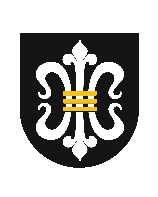 GMINA OGRODZIENIECPLAC WOLNOŚCI 25, 42-440 OGRODZIENIECNIP: 6492275822, REGON: 276258842tel. (32) 67-09-713, e-mail: zamowieniapubliczne@ogrodzieniec.plZałącznik nr 3 do SWZZP.271.2.11.2021Wykonawca…………………………………………………………………………………………………………………………………………………………………………(pełna nazwa/firma, adres, w zależności od podmiotu: NIP/PESEL, KRS/CEiDG)reprezentowany przez:……………………………………………………………………………………(imię, nazwisko, stanowisko/podstawa do reprezentacji)OŚWIADCZENIE WYKONAWCYskładane na podstawie art. 125 ust. 1 ustawy z dnia 11 września 2019 r.  Prawo zamówień publicznych (dalej jako: Pzp), DOTYCZĄCE PODSTAW WYKLUCZENIA Z POSTĘPOWANIANa potrzeby postępowania o udzielenie zamówienia publicznego pn. „Dostawa biletów miesięcznych dla uczniów dojeżdżających z terenu Gminy Ogrodzieniec do placówek oświatowych w roku szkolnym 2021/2022” prowadzonego przez Gminę Ogrodzieniec, oświadczam, że nie podlegam wykluczeniu 
z postępowania na podstawie art. 108 ust. 1 ustawy Pzp.…………….……. (miejscowość), dnia ………….……. r. Oświadczam, że zachodzą w stosunku do mnie podstawy wykluczenia z postępowania na podstawie art. …………. ustawy Pzp (podać mającą zastosowanie podstawę wykluczenia spośród wymienionych w art. 108 ust. 1 pkt 1, 2 lub 5 ustawy Pzp). Jednocześnie oświadczam, że w związku z ww. okolicznością, na podstawie art. 110 ust. 2 ustawy Pzp podjąłem następujące środki naprawcze ………………..………………………………………………………………………………………………………………………………………………………………………………………………..……………………..……………………………………………………………………………………………………….……. (miejscowość), dnia ………….……. r. INFORMACJA W ZWIĄZKU Z POLEGANIEM NA ZASOBACH INNYCH PODMIOTÓW:Oświadczam, że w stosunku do następującego/ych podmiotu/tów, na którego/ych zasoby powołuję się w niniejszym postępowaniu, tj.: …………………........................................................................................................................................……………………………………………....................... nie zachodzą podstawy wykluczenia z postępowania o udzielenie zamówienia.(podać pełną nazwę/firmę, adres, a także w zależności od podmiotu: NIP/PESEL, KRS/CEiDG) 
…………….……. (miejscowość), dnia ………….……. r. OŚWIADCZENIE DOTYCZĄCE PODANYCH INFORMACJI:Oświadczam, że wszystkie informacje podane w powyższych oświadczeniach są aktualne 
i zgodne z prawdą oraz zostały przedstawione z pełną świadomością konsekwencji wprowadzenia Zamawiającego w błąd przy przedstawianiu informacji.…………….……. (miejscowość), dnia ………….……. r. 